NCAC Sea Scout SquadronQuarterdeck and CommitteeThursday, September 27, 2018, 7pmhttps://zoom.us/j/416974849Audio Only 1 669 900 6833,, 416 974 849#Roll Call (Italicised Ships are pending charter.)New Ship ReportID	District	Lead	ProbabilityP1	Chain Bridge	Tom Ballew	ModerateP2	Goose Green	Ben Litten	ModerateP3	Bull Run	Doug Allen	COMPLETEP4	White Oak	None	Low – Lead didn’t want to start a unit.P5 (818)	Colonial	Sasha Loftin/Todd Bollick	High – JSSN Sept 20P6	Western Shores	Garth Wells	CANCELLED – DelMarVa TransferP7	Patuxent	Todd Skiles	LowP8	Mattaponie	Neil Hornung	LowP9	Sully	Rashid Abdullah	CANCELLEDP10 (1576)	Goose Creek	Mohammed Ahsanullah	High – JSSN Sept 24P11	Powhatan	Ray Posluszny	Moderate (ProStaff Home Dist)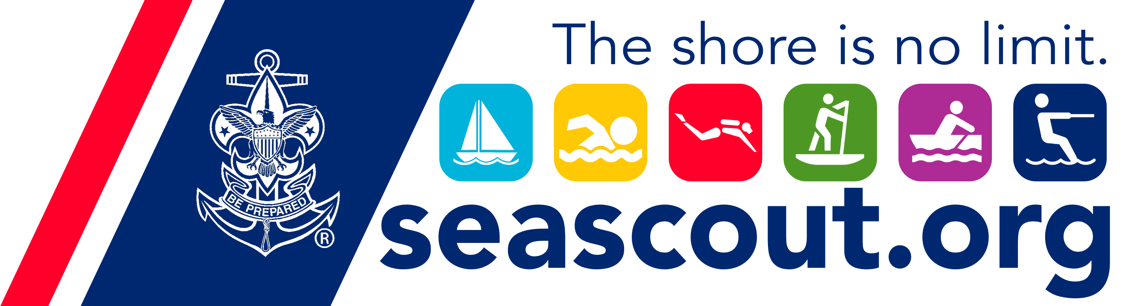 MEETING NOTESAlibi Issue - RECHARTER REQUEST.  When you recharter, please check with your District Exec about listing the Ship as the Primary Registration for your scouts who are dual-enrolled.  Currently a scout registered in a Troop and a Ship simultaneously does not count towards our membership count.  With tens of thousands of Boy Scouts - they won’t miss 50 or 60 dual enrolled scouts - but those 50 or 60 scouts make a HUGE difference in our program report.ReportBoatswain will call Ski Liberty to inquire about availability on December 27.  If that date is not available, he will coordinate for a new date.Quarterdeck has requested additional programA Tour of the US Navy MemorialA Provisional Group to attend the USNA STEM Jamboree in JanuaryQuarterdeck voted to support renaming “Winter Training” to be “SALT & SLEET” - SeaScout Adult Leader Talks & SeaScout Leadership Experience, Education and Talks.A Council Meet & Greet is Scheduled for November 3.  ALL Sea Scout Leadership for ALL Ships are invited.  Details TBD.Our new Staff Professional, Ray Poluszny introduced himself.3 New Ships Reported:  Ships 2, 818 and 1576.The Memorandum of Agreement with the Coast Guard is signed.  Scouts and Scouters must apply individually as members of the Coast Guard Auxiliary.  We are working carefully to begin opening new Ships with the CGAux.Two Mariner Explorer Posts are in formation.  These provide a feeder program for Sea ScoutsA new recruiting bumper sticker was approved.  Magnet versions were requested.Commodore David discussed requirements for inspecting and insuring Sea Scout boats and indicated an aggressive 120 day schedule to verify and inspect all boats.Council want to include Sea Scouts in Endowment talks, and other Executive Presentations.  Please let us know if you have a good public speaker.22737591001255488181115117615761727193519427916TopicSupport DataNCAC Staffing ChangesRay Posluszny, DE Powhatan DistrictCraig Poland, Scout ExecutiveDeputy Scout Executive to be named in 3 weeks.Overall relationship between NCAC SS and rest of council – GOOD.Quarterdeck ReportTBDTrainingMANDATORY YOUTH PROTECTION – October 1.MembershipShip 2 Chartered August 2018, Bull Run District, 5 members, 2 primaryShip 818, Pending, Colonial DistrictShip 1576, Pending, Goose CreekProjected by EOY – 82 Primary, 15 Ships2019 Recharter – Request all Sea Scout register as “primary” with their Ship.RecruitingMOA with Coast GuardPowWowMariner Explorer ClubsPrototype in Bull Runhttps://seascout.org/maritime-explorer-club/Bumper StickersAdvancement Report Update on Quartermaster Guide distributed earlier in September.Quarterdeck and Committee DatesOctober 5-7, NER SeaBadgeOctober 27, PowWow MidwayNovember 10, NCAC Meet & GreetDecember 2018, SnowtubingMar 1-3,, 2019, SALT & SLEET (Catoctin)April 2019, NCAC QD ElectionMay 2019, NCAC Sea Scout Venturing AwardsJuly 21-27, Chesapeake Long CruiseBoats ReportFOSSOM RequirementsInsuranceRegistrationInspectionInventory“Runner” update“DPK” – fuel station at MYC restoredWill need some additional boats for new Ship: 1576Long View IssuesSea Scout Leadership Awards (Adults/Youth)Custom Awards